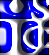 INSCRIPCIÓN  AÑO: 2017CARRERAS:PROFESOR/A: D. N. I Nº: C.I.:LUGAR Y FECHA DE NACIMIENTO: NACIONALIDAD: DOMICILIO PARTICULAR: TELÉFONO: FAX: CELULAR: E-mail: UNIDADES CURRICULARES:Observaciones: La impresión de la presente grilla debe estar en hoja tamaño oficio.VALORACIÓN DE TÍTULOS Y ANTECEDENTES DE LOS DOCENTES DE NIVEL SUPERIOR DEL SISTEMA EDUCATIVO DE LA PROVINCIA DE CORRIENTES, PARA INTERINATOS Y SUPLENCIAS (Resol. N° 3028/11)VALORACIÓN DE TÍTULOS Y ANTECEDENTES DE LOS DOCENTES DE NIVEL SUPERIOR DEL SISTEMA EDUCATIVO DE LA PROVINCIA DE CORRIENTES, PARA INTERINATOS Y SUPLENCIAS (Resol. N° 3028/11)VALORACIÓN DE TÍTULOS Y ANTECEDENTES DE LOS DOCENTES DE NIVEL SUPERIOR DEL SISTEMA EDUCATIVO DE LA PROVINCIA DE CORRIENTES, PARA INTERINATOS Y SUPLENCIAS (Resol. N° 3028/11)VALORACIÓN DE TÍTULOS Y ANTECEDENTES DE LOS DOCENTES DE NIVEL SUPERIOR DEL SISTEMA EDUCATIVO DE LA PROVINCIA DE CORRIENTES, PARA INTERINATOS Y SUPLENCIAS (Resol. N° 3028/11)VALORACIÓN DE TÍTULOS Y ANTECEDENTES DE LOS DOCENTES DE NIVEL SUPERIOR DEL SISTEMA EDUCATIVO DE LA PROVINCIA DE CORRIENTES, PARA INTERINATOS Y SUPLENCIAS (Resol. N° 3028/11)1. TÍTULOSVALORUNITARIODIMENSIONESESPECIFICACIONESPUNTAJEa. Docente para Nivel Superior de 4 o más años, específico para la unidad curricular en que se inscribe. 9Expedidos por Institutos Superiores inscriptos en el Registro Federal de Títulos; Universidades Nacionales y Privadas acreditadas por CONEAUSe incluye Título de ciclo de complementación docente para el nivel superior expedido por Universidades Nacionales y Privadas acreditadas por CONEAUb. No docente para el Nivel Superior con formación pedagógica específica para la unidad curricular en la que se inscribe6Título de grado universitario afín con el campo disciplinar y la unidad en que se inscribe, en concurrencia con la Especialización en Docencia Universitaria expedido por Universidades Nacionales y Privadas acreditadas por CONEAUc. No docente de Nivel Superior Específico(Ej. Técnico Superior, Traductor, Licenciado, Especialista en Artes)3Título de grado afín con el campo disciplinar y la unidad en que se inscribed. Título docente para el Nivel Medio afín para la unidad curricular en la que se inscribe3Título de grado afín con el campo disciplinar y la unidad en que se inscribee. Título docente para otros niveles del Sistema Educativo, afín a la unidad curricular en la que se inscribe (Ej. Maestros, Profesores de Enseñanza Primaria, Magisterio en Artes, Prof. Inglés para Nivel Inicial y Elemental/Primario)32. POSTÍTULOSVALORUNITARIODIMENSIONESESPECIFICACIONESPUNTAJEa. Actualización académica (min. 200hs reloj)1Relacionadas con la especialidad para la que se inscribe o con la función docenteb. Especialización superior (min. 400hs reloj)2Relacionadas con la especialidad para la que se inscribe o con la función docentec. Diplomatura superior(min. 600hs reloj)3Relacionadas con la especialidad para la que se inscribe o con la función docented. Licenciatura en Lenguas Extranjeras.Licenciatura en ArtesTraductorados4Relacionadas con la especialidad para la que se inscribe 3. POSGRADOSVALORUNITARIODIMENSIONESESPECIFICACIONESPUNTAJEa. Especialista4Relacionada con la especialidad para la que se inscribe o con la función docenteb. Magisters5Relacionadas con la especialidad para la que se inscribe o con la función docentec. Doctorado6Relacionadas con la especialidad para la que se inscribe o con la función docente4. ANTIGÜEDAD DOCENTEVALORUNITARIODIMENSIONESESPECIFICACIONESPUNTAJEa. En la docencia superior-Hasta un máximo de 6(seis)puntos-0,25 por añob. En la unidad curricular en que se inscribe-Hasta un máximo de 6(seis)puntos-0,50 por añoc. En los otros niveles del sistema educativo para el que forma la carrera(sólo para cursos regulares y unidades curriculares del campo de la práctica docente)-Hasta un máximo de 6(seis)puntos-0,15 por añod. En otras funciones docentes del Nivel Superior-Hasta un máximo de 6(seis)puntos-(Ej: Coordinador de departamento, Director de Carrera)0,25 por añoCargos de gestión y/u otras funciones docentes5. CARGOS OBTENIDOS POR CONCURSOVALORUNITARIODIMENSIONESESPECIFICACIONESPUNTAJEa. Cátedra obtenida por concurso de títulos, antecedentes y oposición en el Nivel Superior, afín a la especialidad que se postula1Llamado a concurso a través de la Dirección de Nivel Superior  y/o Universidades Nacionales y Privadas b. Cátedra o cargo no afín a la especialidad,obtenidos por concurso de títulos, antecedentes y oposición en el Nivel Superior0,25Llamado a concurso a través de la Dirección de Nivel  Superior  y/o Universidades Nacionales y Privadasc.Cargo obtenido por títulos y antecedentes en el Nivel Superior.(Ej: Coordinaciones de Áreas, de Carreras)0.50Incluye sólo cargos de  Coordinación y otros nuevos roles de los Institutos que impliquen convocatoria pública y evaluación por jurado.Se excluyen los cargos docentes de Interinatos y Suplencias6. ANTECEDENTES DOCENTES DE DESARROLLO PROFESIONAL(Sólo se consignarán actividades específicas de los últimos 5 añosVALORUNITARIODIMENSIONESESPECIFICACIONESPUNTAJEa. Asistencia a CURSOS de capacitación afín a la cátedra a la que se postula, CON carga horaria y evaluación-Se valorará una sola vez el dispositivo de capacitación. No se considerarán las réplicas-Auspiciados y/o Aprobados por Ministerio de Educ. de la Nación, Ministerio de las Provincias y Universidades; y Dispositivos de Desarrollo Profesional aprobados por el Ministerio de Educ. de laPcia. de Corrientes con intervención de la Dirección de Educación Superiora Cursos de 40 a 60hs reloj0,25b Cursos de 61 a 100hs reloj0,50      a.   c Cursos de 101 a 150 hs reloj0,75d Cursos de 151 hs a 200 hs reloj 0,90b. Asistencia a CURSOS de capacitación pedagógica-didáctica y temas transversales para el Nivel Superior, CON carga horaria y evaluación.-Se valorará una sola vez el dispositivo de capacitación. No se considerarán las réplicas-Auspiciados y/o Aprobados por Ministerio de Educ. de la Nación, Ministerio de las Provincias y Universidades; y Dispositivos de Desarrollo Profesional aprobados por el Ministerio de Educ. de laPcia. de Corrientes con intervención de la Dirección de Educación Superiora Cursos de 40 a 60 hs reloj0,10b Cursos de 61 a 100hs reloj0,30      b.   c Cursos de 101 a 150 hs reloj0.50d Cursos de 151 hs a 200 hs reloj0,70c. Asistencia a Capacitación SIN evaluación, afín a la especialidad-Se valorará una sola vez el dispositivo de capacitación. No se considerarán las réplicas-Auspiciados y/o Aprobados por Ministerio de Educ. de la Nación, Ministerio de las Provincias y Universidades; y Dispositivos de Desarrollo Profesional aprobados por el Ministerio de Educ. de laPcia. de Corrientes con intervención de la Dirección de Educación Superiorc. aJornadas0,05c. bAteneos0,05c. cSeminarios0,05c. dConferencias0,05c. e  Foros0,05c. f  Talleres0.05c. g  Simposios0.05c. h Paneles0.05c. i  Encuentros0.05c. j  Otros0.05d. Cátedra abierta-Se valorará una sola vez el dispositivo de capacitación. No se considerarán las réplicas-0,75Acorde a la normativa de Desarrollo Profesional. Se otorga el valor del puntaje al docente dictante y al asistentee. Cátedra compartida-Se valorará una sola vez el dispositivo de capacitación. No se considerarán las réplicas-0,25Acorde a la normativa de Desarrollo Profesional. Se otorga el valor del puntaje al docente dictante y al asistentef. Disertante de cursos, jornadas, congresos u otros formatos.-Se valorará una sola vez el dispositivo de capacitación. No se considerarán las réplicas-0,50Auspiciados y/o Aprobados por Ministerio de Educ. de la Nación, Ministerio de las Provincias y Universidades.g. Co-formador-El que acompaña a los alumnos practicantes/residentes en su formación profesional desde la Institución asociada-0,20Se valora por cuatrimestre/año según cursada de la materia con constancia extendida por la Institución asociadah. Director/Asesor de tesis/tesina1,00Se valorará el ítem con norma que acredite la tutoría y la aprobación del trabajoi. Miembro de comisión evaluadora ad hoc de tesis aprobada, jurado concurso, proyectos u otros 0,50Se valorará el ítem por cada trabajo terminadoj. Comisión de servicio relacionada con la especialidad de la cátedra en la que se inscribe, y/o función docente0,25Se valorará por cada comisión de serviciok. Adscripción relacionada con la especialidad de la cátedra en la que se inscribe y/o función docente0,25Se valorará por cada adscripciónl. Integrante de Comisión de trabajo relacionada con la especialidad de la cátedra en que se inscribe, y/o función docente0,257. OTROS ANTECEDENTES DOCENTESVALORUNITARIODIMENSIONESESPECIFICACIONESPUNTAJEa. Becas relacionadas con la especialidad en la que se inscribe y/o función docente.(Ej: becas de investigación/de intercambio/visita al exterior, de perfeccionamiento)    a. a Duración: hasta 6(seis) meses0,20    a. b Duración: de 6(seis) meses a 1(uno) año0,30    a. c Duración mayor a 1(uno) año0,50b.Asesoramiento y/o consultoría pedagógica a escuelas asociadas0,10c. Producción multimedial aplicada a la educación.0,20Con auspicio y declaración de interés por parte de autoridades educativasd. Traducción de obras0,20e. Premios, menciones y distinciones.1,00Otorgados por autoridad científica, artística o académica, relacionadas o referidas a la especialidad del título, o a temas generales de educación y/o de interés socio-cultural otorgados por Profesorados de Nivel Superior, Universidades, organismos gubernamentales provinciales, internacionales o instituciones legalmente constituidas.f. Veedor de exámenes0,15Otorgado por autoridad académica8. ANTECEDENTES PROFESIONALES NO DOCENTESVALORUNITARIODIMENSIONESESPECIFICACIONESPUNTAJEAntecedentes Profesionales afín al campo disciplinar y/o a la cátedra a la que se postula(Ej: Director de Museo, Traductor)- Hasta un máximo de 6(seis) puntos-0,15Experiencia laboral que se valora a partir del 3er. año de desempeño en la especialidad.9. ANTECEDENTES EN   INVESTIGACIÓNVALORUNITARIODIMENSIONESESPECIFICACIONESPUNTAJEa. Director de Proyectos de investigación relacionados con la especialidad de la cátedra en que se inscribe y/o función docente1Se valora trabajo concluido, acreditado con constancia probatoria expedida por Institución competenteb. Integrante de proyectos de investigación relacionados con la especialidad de la cátedra en que se inscribe y/o función docente0,50Se valora trabajo concluido, acreditado con constancia probatoria expedida por Institución competentec. Presentación de trabajos de investigación en congresos/u otros, relacionados con la especialidad de la cátedra en que se inscribe y/o función docente0,20d. Publicaciones científicas en diferentes soportes, relacionadas con la especialidad de la cátedra en que se inscribe y/o función docenteCon referato----------------------------------Sin referato-----------------------------------0,750,50e. Publicaciones pedagógicas en diferentes soportes, relacionadas con la especialidad de la cátedra en que se inscribe y/o función docente0,7510. ACTIVIDADES DE DEFINICIÓN INSTITUCIONAL(Hasta 4 puntos)VALORUNITARIODIMENSIONESESPECIFICACIONESESPECIFICACIONESPUNTAJEDirector de Carrera0,50Facilitadores TIC0,50Referentes Asistentes de Idiomas0,50Coordinador de proyectos nacionales, jurisdiccionales, institucionales.(Ej: PMI, PNFP, ADN)0,50Responsable de la elaboración de unidades curriculares para Diseños Curriculares Jurisdiccionales0,10Por unidad curricularIntegrante de comisiones de revisión y elaboración de diseños curriculares jurisdiccionales/institucionales0,75Integrante de comisiones de  revisión y elaboración de estudios sobre normativa/legislación escolar0,25Director de Adscripto0,2511. DESEMPEÑO PROFESIONAL (hasta un máx. de . - Se asignará cada año y no será acumulativo)Se tendrá en cuenta:Asistencia y puntualidadResponsabilidad y cumplimientoIntegración, sentido de pertenenciaRelación con los alumnosParticipación en actividades institucionalesParticipación en actividades de formación continuaVALORUNITARIOESPECIFICACIONESPUNTAJEa. Sobresaliente2b. Distinguido1,50c. Muy bueno1,00d. Bueno0,75e. Regular0,25f. Deficiente (cuando existiera documentación probatoria del desempeño deficiente)0